Supporting InformationIntraspecific variation of invaded pollination networks – the role of pollen-transport, pollen-transfer and different levels of biological organizationSubmitted to PECONContent:Table S1. Description of the species studied at the individual level within the pollen-transport and the pollen-transfer networks invaded by Impatiens glandulifera (balsam) in urban and semi-natural areas in the UK. Degree  accounts for the sum of different pollen types pollinators carry on their bodies and/or deposited on stigmas.Table S2. Code for species and individuals abbreviation used in Fig. 5 of the main text.Table S3. Description of the studied pollen-transport and pollen-transfer networks, including the estimated parameters at the individual and at the species level.Fig S1. Results from the Linear Mixed Models showing the interaction between network type and level in terms of degree, ie., the number of distinct pollen species/type carried by pollinators in the pollen transport networks and deposited on stigmas in the pollen transfer networks.Fig S2. Results from the Linear Mixed Models showing the interaction between network type and level in terms of d’ specialization , ie., how different are  the observed  interactions performed by the target pollinators and plant species in comparison to a random distribution, for both pollen transport and pollen transfer networks.Fig S3. Results from the Linear Mixed Models showing the differences on structural  specialization of individual- and species-based  pollen transport and pollen transfer networks. For pollen-transport networks, niche overlap is a proxy for the ‘use’ of the different pollen types on distinct pollinator’s bodies at the individual or species level. Likewise, for pollen-transfer networks, niche overlap is a proxy for the ‘use’ of the different pollen types on distinct flower’ stigmas at the individual or species level. Table S1. Table S2 Table S3Fig S1. 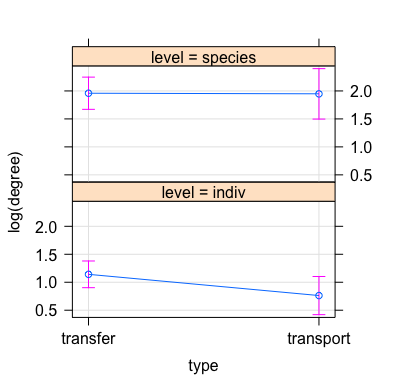 Fig S2. 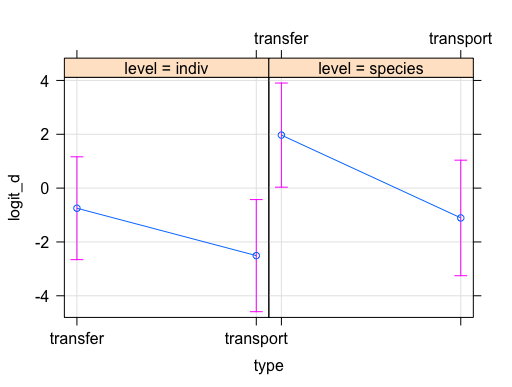 Fig S3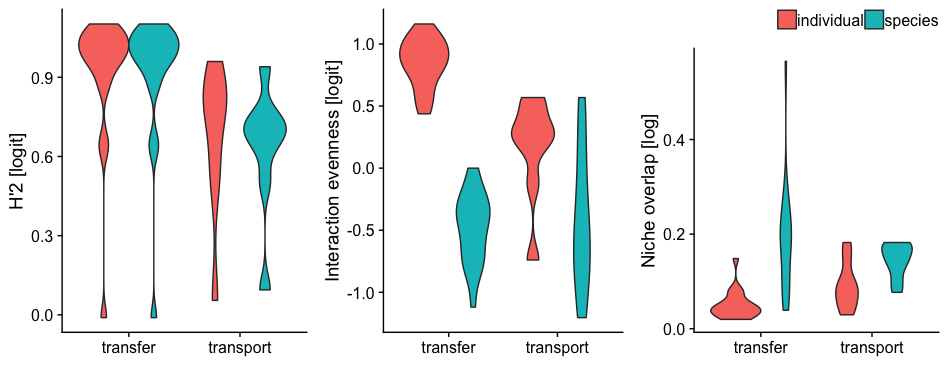 typelevelspeciescodedegreeTotal number of pollen grainsNumber of balsam pollen grainssitestatustransportspeciesApis melliferaApis mellifera10106702.0106669.0AinvadedtransportindividualApis melliferaAm164400.04390.0AinvadedtransportindividualApis melliferaAm1011190.01190.0AinvadedtransportindividualApis melliferaAm1121609.01607.0AinvadedtransportindividualApis melliferaAm23809.0807.0AinvadedtransportindividualApis melliferaAm3639079.039071.0AinvadedtransportindividualApis melliferaAm4310732.010728.0AinvadedtransportindividualApis melliferaAm5111684.011684.0AinvadedtransportindividualApis melliferaAm628783.08779.0AinvadedtransportindividualApis melliferaAm7112988.012988.0AinvadedtransportindividualApis melliferaAm8111138.011138.0AinvadedtransportindividualApis melliferaAm934290.04287.0AinvadedtransportspeciesBombus pascuorumBombus pascuorum1051783.051696.0AinvadedtransportindividualBombus pascuorumBp142036.01987.0AinvadedtransportindividualBombus pascuorumBp244159.04155.0AinvadedtransportindividualBombus pascuorumBp3318825.018822.0AinvadedtransportindividualBombus pascuorumBp434914.04912.0AinvadedtransportindividualBombus pascuorumBp567074.07064.0AinvadedtransportindividualBombus pascuorumBp634020.04007.0AinvadedtransportindividualBombus pascuorumBp728378.08376.0AinvadedtransportindividualBombus pascuorumBp822139.02137.0AinvadedtransportindividualBombus pascuorumBp92238.0236.0AinvadedtransportspeciesBombus pascuorumBombus pascuorum14104646.0104410.0BinvadedtransportindividualBombus pascuorumBp16194.078.0BinvadedtransportindividualBombus pascuorumBp1038028.08021.0BinvadedtransportindividualBombus pascuorumBp1117170.07170.0BinvadedtransportindividualBombus pascuorumBp12110774.010774.0BinvadedtransportindividualBombus pascuorumBp1354596.04586.0BinvadedtransportindividualBombus pascuorumBp142769.0758.0BinvadedtransportindividualBombus pascuorumBp1531951.01949.0BinvadedtransportindividualBombus pascuorumBp226881.06880.0BinvadedtransportindividualBombus pascuorumBp3524524.024512.0BinvadedtransportindividualBombus pascuorumBp434560.04557.0BinvadedtransportindividualBombus pascuorumBp5210429.010425.0BinvadedtransportindividualBombus pascuorumBp624179.04177.0BinvadedtransportindividualBombus pascuorumBp718718.08718.0BinvadedtransportindividualBombus pascuorumBp815195.05195.0BinvadedtransportindividualBombus pascuorumBp956678.06610.0BinvadedtransportspeciesApis melliferaApis mellifera650557.050544.0CinvadedtransportindividualApis melliferaAm129160.09159.0CinvadedtransportindividualApis melliferaAm225583.05580.0CinvadedtransportindividualApis melliferaAm3413567.013560.0CinvadedtransportindividualApis melliferaAm414302.04302.0CinvadedtransportindividualApis melliferaAm514079.04079.0CinvadedtransportindividualApis melliferaAm613164.03164.0CinvadedtransportindividualApis melliferaAm713090.03090.0CinvadedtransportindividualApis melliferaAm814731.04731.0CinvadedtransportindividualApis melliferaAm922881.02879.0CinvadedtransportspeciesBombus pascuorumBombus pascuorum15169885.0169450.0CinvadedtransportindividualBombus pascuorumBp1123049.023049.0CinvadedtransportindividualBombus pascuorumBp1011615.01615.0CinvadedtransportindividualBombus pascuorumBp1133608.03605.0CinvadedtransportindividualBombus pascuorumBp1246161.06149.0CinvadedtransportindividualBombus pascuorumBp1315425.05425.0CinvadedtransportindividualBombus pascuorumBp1416145.06145.0CinvadedtransportindividualBombus pascuorumBp1518097.08097.0CinvadedtransportindividualBombus pascuorumBp1625398.05395.0CinvadedtransportindividualBombus pascuorumBp1718359.08359.0CinvadedtransportindividualBombus pascuorumBp1841662.01635.0CinvadedtransportindividualBombus pascuorumBp1914135.04135.0CinvadedtransportindividualBombus pascuorumBp236037.06033.0CinvadedtransportindividualBombus pascuorumBp2012669.02669.0CinvadedtransportindividualBombus pascuorumBp2142957.02668.0CinvadedtransportindividualBombus pascuorumBp345927.05910.0CinvadedtransportindividualBombus pascuorumBp449286.09265.0CinvadedtransportindividualBombus pascuorumBp532282.02268.0CinvadedtransportindividualBombus pascuorumBp6240343.040333.0CinvadedtransportindividualBombus pascuorumBp7317411.017407.0CinvadedtransportindividualBombus pascuorumBp831902.01891.0CinvadedtransportindividualBombus pascuorumBp937417.07397.0CinvadedtransportspeciesApis melliferaApis mellifera563866.063858.0DinvadedtransportindividualApis melliferaAm123573.03572.0DinvadedtransportindividualApis melliferaAm2213463.013460.0DinvadedtransportindividualApis melliferaAm3217573.017571.0DinvadedtransportindividualApis melliferaAm417840.07840.0DinvadedtransportindividualApis melliferaAm513421.03421.0DinvadedtransportindividualApis melliferaAm613891.03891.0DinvadedtransportindividualApis melliferaAm722741.02739.0DinvadedtransportindividualApis melliferaAm818180.08180.0DinvadedtransportindividualApis melliferaAm913184.03184.0DinvadedtransferspeciesCalystegia sepiumCalystegia sepium1545.010328.0s1invadedtransferindividualCalystegia sepiumCs188.01974.0s1invadedtransferindividualCalystegia sepiumCs266.01655.0s1invadedtransferindividualCalystegia sepiumCs399.02519.0s1invadedtransferindividualCalystegia sepiumCs477.01169.0s1invadedtransferindividualCalystegia sepiumCs555.0719.0s1invadedtransferindividualCalystegia sepiumCs655.01665.0s1invadedtransferindividualCalystegia sepiumCs755.0627.0s1invadedtransferspeciesCalystegia sepiumCalystegia sepium141390.0156.0s2non-invadedtransferindividualCalystegia sepiumCs16458.070.0s2non-invadedtransferindividualCalystegia sepiumCs26102.00.0s2non-invadedtransferindividualCalystegia sepiumCs39283.036.0s2non-invadedtransferindividualCalystegia sepiumCs45352.050.0s2non-invadedtransferindividualCalystegia sepiumCs56195.00.0s2non-invadedtransferspeciesCalystegia sepiumCalystegia sepium1384.02307.0s4invadedtransferindividualCalystegia sepiumCs177.0102.0s4invadedtransferindividualCalystegia sepiumCs1077.041.0s4invadedtransferindividualCalystegia sepiumCs1155.0101.0s4invadedtransferindividualCalystegia sepiumCs1288.0141.0s4invadedtransferindividualCalystegia sepiumCs259.0552.0s4invadedtransferindividualCalystegia sepiumCs3710.0464.0s4invadedtransferindividualCalystegia sepiumCs466.0184.0s4invadedtransferindividualCalystegia sepiumCs577.0158.0s4invadedtransferindividualCalystegia sepiumCs666.090.0s4invadedtransferindividualCalystegia sepiumCs755.07.0s4invadedtransferindividualCalystegia sepiumCs877.0217.0s4invadedtransferindividualCalystegia sepiumCs977.0250.0s4invadedtransferspeciesCalystegia sepiumCalystegia sepium62860.01968.0s5non-invadedtransferindividualCalystegia sepiumCs13978.0690.0s5non-invadedtransferindividualCalystegia sepiumCs23537.0349.0s5non-invadedtransferindividualCalystegia sepiumCs34367.0220.0s5non-invadedtransferindividualCalystegia sepiumCs46447.0235.0s5non-invadedtransferindividualCalystegia sepiumCs54531.0474.0s5non-invadedtransferspeciesCalystegia sepiumCalystegia sepium721.00.0s13non-invadedtransferindividualCalystegia sepiumCs122.00.0s13non-invadedtransferindividualCalystegia sepiumCs222.00.0s13non-invadedtransferindividualCalystegia sepiumCs322.00.0s13non-invadedtransferindividualCalystegia sepiumCs444.00.0s13non-invadedtransferindividualCalystegia sepiumCs522.00.0s13non-invadedtransferindividualCalystegia sepiumCs655.00.0s13non-invadedtransferindividualCalystegia sepiumCs744.00.0s13non-invadedtransferspeciesCalystegia sepiumCalystegia sepium625.0402.0s17non-invadedtransferindividualCalystegia sepiumCs144.099.0s17non-invadedtransferindividualCalystegia sepiumCs255.049.0s17non-invadedtransferindividualCalystegia sepiumCs333.059.0s17non-invadedtransferindividualCalystegia sepiumCs444.066.0s17non-invadedtransferindividualCalystegia sepiumCs555.0101.0s17non-invadedtransferindividualCalystegia sepiumCs644.028.0s17non-invadedtransferspeciesCircaea lutetianaCircaea lutetiana19146.0923.0s1invadedtransferindividualCircaea lutetianaCl122.0383.7s1invadedtransferindividualCircaea lutetianaCl1033.00.7s1invadedtransferindividualCircaea lutetianaCl1133.03.3s1invadedtransferindividualCircaea lutetianaCl1211.0s1invadedtransferindividualCircaea lutetianaCl1366.03.0s1invadedtransferindividualCircaea lutetianaCl1422.0s1invadedtransferindividualCircaea lutetianaCl1544.00.3s1invadedtransferindividualCircaea lutetianaCl1633.01.7s1invadedtransferindividualCircaea lutetianaCl1722.02.3s1invadedtransferindividualCircaea lutetianaCl1822.02.0s1invadedtransferindividualCircaea lutetianaCl1933.06.7s1invadedtransferindividualCircaea lutetianaCl222.091.3s1invadedtransferindividualCircaea lutetianaCl2044.03.0s1invadedtransferindividualCircaea lutetianaCl2133.01.0s1invadedtransferindividualCircaea lutetianaCl2222.053.3s1invadedtransferindividualCircaea lutetianaCl2322.01.0s1invadedtransferindividualCircaea lutetianaCl2422.09.0s1invadedtransferindividualCircaea lutetianaCl2522.01.7s1invadedtransferindividualCircaea lutetianaCl2622.02.3s1invadedtransferindividualCircaea lutetianaCl2711.00.0s1invadedtransferindividualCircaea lutetianaCl2811.00.0s1invadedtransferindividualCircaea lutetianaCl2955.040.0s1invadedtransferindividualCircaea lutetianaCl322.09.3s1invadedtransferindividualCircaea lutetianaCl3044.00.0s1invadedtransferindividualCircaea lutetianaCl3166.00.0s1invadedtransferindividualCircaea lutetianaCl3266.00.7s1invadedtransferindividualCircaea lutetianaCl3333.01.3s1invadedtransferindividualCircaea lutetianaCl3433.025.3s1invadedtransferindividualCircaea lutetianaCl3544.00.0s1invadedtransferindividualCircaea lutetianaCl3667.00.0s1invadedtransferindividualCircaea lutetianaCl3722.00.0s1invadedtransferindividualCircaea lutetianaCl3844.03.3s1invadedtransferindividualCircaea lutetianaCl3933.00.0s1invadedtransferindividualCircaea lutetianaCl422.03.0s1invadedtransferindividualCircaea lutetianaCl4033.09.0s1invadedtransferindividualCircaea lutetianaCl4144.00.3s1invadedtransferindividualCircaea lutetianaCl4255.01.7s1invadedtransferindividualCircaea lutetianaCl4344.027.7s1invadedtransferindividualCircaea lutetianaCl4433.01.0s1invadedtransferindividualCircaea lutetianaCl4566.092.7s1invadedtransferindividualCircaea lutetianaCl4644.00.3s1invadedtransferindividualCircaea lutetianaCl4733.00.0s1invadedtransferindividualCircaea lutetianaCl522.0116.7s1invadedtransferindividualCircaea lutetianaCl622.013.7s1invadedtransferindividualCircaea lutetianaCl733.05.0s1invadedtransferindividualCircaea lutetianaCl822.05.7s1invadedtransferindividualCircaea lutetianaCl922.00.0s1invadedtransferspeciesCircaea lutetianaCircaea lutetiana8512.30.7s5invadedtransferindividualCircaea lutetianaCl154.00.7s5invadedtransferindividualCircaea lutetianaCl10363.30.0s5invadedtransferindividualCircaea lutetianaCl11321.00.0s5invadedtransferindividualCircaea lutetianaCl19224.30.0s5invadedtransferindividualCircaea lutetianaCl2423.30.0s5invadedtransferindividualCircaea lutetianaCl20558.00.0s5invadedtransferindividualCircaea lutetianaCl3364.70.0s5invadedtransferindividualCircaea lutetianaCl4257.70.0s5invadedtransferindividualCircaea lutetianaCl5536.30.0s5invadedtransferindividualCircaea lutetianaCl6230.70.0s5invadedtransferindividualCircaea lutetianaCl7494.00.0s5invadedtransferindividualCircaea lutetianaCl810.30.0s5invadedtransferindividualCircaea lutetianaCl9234.70.0s5invadedtransferspeciesCircaea lutetianaCircaea lutetiana2311.7269.3s16invadedtransferindividualCircaea lutetianaCl1267.051.0s16invadedtransferindividualCircaea lutetianaCl2237.036.3s16invadedtransferindividualCircaea lutetianaCl3143.343.3s16invadedtransferindividualCircaea lutetianaCl4241.015.7s16invadedtransferindividualCircaea lutetianaCl5110.310.3s16invadedtransferindividualCircaea lutetianaCl6155.055.0s16invadedtransferindividualCircaea lutetianaCl7233.032.7s16invadedtransferindividualCircaea lutetianaCl8125.025.0s16invadedtransferspeciesCircaea lutetianaCircaea lutetiana6203.00.7s18invadedtransferindividualCircaea lutetianaCl1350.00.0s18invadedtransferindividualCircaea lutetianaCl2139.00.0s18invadedtransferindividualCircaea lutetianaCl3234.00.0s18invadedtransferindividualCircaea lutetianaCl4316.70.3s18invadedtransferindividualCircaea lutetianaCl5421.30.3s18invadedtransferindividualCircaea lutetianaCl6142.00.0s18invadedtransferspeciesCircaea lutetianaCircaea lutetiana635.01.7s19invadedtransferindividualCircaea lutetianaCl111.00.0s19invadedtransferindividualCircaea lutetianaCl1033.00.3s19invadedtransferindividualCircaea lutetianaCl1111.00.0s19invadedtransferindividualCircaea lutetianaCl1211.00.0s19invadedtransferindividualCircaea lutetianaCl1311.00.0s19invadedtransferindividualCircaea lutetianaCl1411.00.0s19invadedtransferindividualCircaea lutetianaCl1511.00.0s19invadedtransferindividualCircaea lutetianaCl1611.00.0s19invadedtransferindividualCircaea lutetianaCl1711.00.0s19invadedtransferindividualCircaea lutetianaCl1811.00.0s19invadedtransferindividualCircaea lutetianaCl1911.00.0s19invadedtransferindividualCircaea lutetianaCl211.00.0s19invadedtransferindividualCircaea lutetianaCl2022.00.5s19invadedtransferindividualCircaea lutetianaCl2111.00.0s19invadedtransferindividualCircaea lutetianaCl2222.00.5s19invadedtransferindividualCircaea lutetianaCl2311.00.0s19invadedtransferindividualCircaea lutetianaCl2422.00.3s19invadedtransferindividualCircaea lutetianaCl2511.00.0s19invadedtransferindividualCircaea lutetianaCl2611.00.0s19invadedtransferindividualCircaea lutetianaCl2711.00.0s19invadedtransferindividualCircaea lutetianaCl311.00.0s19invadedtransferindividualCircaea lutetianaCl411.00.0s19invadedtransferindividualCircaea lutetianaCl511.00.0s19invadedtransferindividualCircaea lutetianaCl611.00.0s19invadedtransferindividualCircaea lutetianaCl733.00.0s19invadedtransferindividualCircaea lutetianaCl811.00.0s19invadedtransferindividualCircaea lutetianaCl922.00.0s19invadedtransferspeciesEpilobium hirsutumEpilobium hirsutum10179.0826.5s4invadedtransferindividualEpilobium hirsutumEh166.022.3s4invadedtransferindividualEpilobium hirsutumEh1077.046.0s4invadedtransferindividualEpilobium hirsutumEh1166.042.0s4invadedtransferindividualEpilobium hirsutumEh1255.05.0s4invadedtransferindividualEpilobium hirsutumEh1366.026.0s4invadedtransferindividualEpilobium hirsutumEh1455.08.0s4invadedtransferindividualEpilobium hirsutumEh1544.0s4invadedtransferindividualEpilobium hirsutumEh1622.0s4invadedtransferindividualEpilobium hirsutumEh1744.04.7s4invadedtransferindividualEpilobium hirsutumEh1833.04.0s4invadedindividualEpilobium hirsutumEh1966.09.3s4invadedtransferindividualEpilobium hirsutumEh244.0s4invadedtransferindividualEpilobium hirsutumEh2099.013.0s4invadedtransferindividualEpilobium hirsutumEh2166.08.7s4invadedtransferindividualEpilobium hirsutumEh2288.018.3s4invadedtransferindividualEpilobium hirsutumEh2388.034.0s4invadedtransferindividualEpilobium hirsutumEh2466.05.0s4invadedtransferindividualEpilobium hirsutumEh2577.023.0s4invadedtransferindividualEpilobium hirsutumEh2666.023.7s4invadedtransferindividualEpilobium hirsutumEh2755.055.0s4invadedtransferindividualEpilobium hirsutumEh2855.0132.0s4invadedtransferindividualEpilobium hirsutumEh2977.030.0s4invadedtransferindividualEpilobium hirsutumEh355.029.3s4invadedtransferindividualEpilobium hirsutumEh3066.01.0s4invadedtransferindividualEpilobium hirsutumEh3177.08.3s4invadedtransferindividualEpilobium hirsutumEh3222.0s4invadedtransferindividualEpilobium hirsutumEh3322.0s4invadedtransferindividualEpilobium hirsutumEh444.0139.3s4invadedtransferindividualEpilobium hirsutumEh533.0s4invadedtransferindividualEpilobium hirsutumEh666.046.0s4invadedtransferindividualEpilobium hirsutumEh766.012.7s4invadedtransferindividualEpilobium hirsutumEh866.071.5s4invadedtransferindividualEpilobium hirsutumEh977.08.3s4invadedtransferspeciesEpilobium hirsutumEpilobium hirsutum81781.3109.2s5invadedtransferindividualEpilobium hirsutumE12119.7s5invadedtransferindividualEpilobium hirsutumEh1547.520.5s5invadedtransferindividualEpilobium hirsutumEh10467.05.5s5invadedtransferindividualEpilobium hirsutumEh113182.020.5s5invadedtransferindividualEpilobium hirsutumEh123239.332.0s5invadedtransferindividualEpilobium hirsutumEh2234.0s5invadedtransferindividualEpilobium hirsutumEh33273.0s5invadedtransferindividualEpilobium hirsutumEh44158.05.0s5invadedtransferindividualEpilobium hirsutumEh5438.02.0s5invadedtransferindividualEpilobium hirsutumEh6477.02.0s5invadedtransferindividualEpilobium hirsutumEh74228.312.7s5invadedtransferindividualEpilobium hirsutumEh83121.52.0s5invadedtransferindividualEpilobium hirsutumEh93296.07.0s5invadedtransferspeciesEpilobium hirsutumEpilobium hirsutum1031.00.7s6non-invadedtransferindividualEpilobium hirsutumEh144.00.0s6non-invadedtransferindividualEpilobium hirsutumEh233.00.0s6non-invadedtransferindividualEpilobium hirsutumEh333.00.0s6non-invadedtransferindividualEpilobium hirsutumEh444.00.0s6non-invadedtransferindividualEpilobium hirsutumEh533.00.0s6non-invadedtransferindividualEpilobium hirsutumEh633.00.0s6non-invadedtransferindividualEpilobium hirsutumEh755.00.7s6non-invadedtransferindividualEpilobium hirsutumEh866.00.0s6non-invadedtransferspeciesEpilobium hirsutumEpilobium hirsutum15162.0131.7s9non-invadedtransferindividualEpilobium hirsutumEh122.00.0s9non-invadedtransferindividualEpilobium hirsutumEh1044.07.0s9non-invadedtransferindividualEpilobium hirsutumEh1133.00.0s9non-invadedtransferindividualEpilobium hirsutumEh1244.03.0s9non-invadedtransferindividualEpilobium hirsutumEh1333.04.0s9non-invadedtransferindividualEpilobium hirsutumEh1455.00.0s9non-invadedtransferindividualEpilobium hirsutumEh1544.00.0s9non-invadedtransferindividualEpilobium hirsutumEh1611.00.0s9non-invadedtransferindividualEpilobium hirsutumEh1722.00.0s9non-invadedtransferindividualEpilobium hirsutumEh1844.01.0s9non-invadedtransferindividualEpilobium hirsutumEh1922.00.0s9non-invadedtransferindividualEpilobium hirsutumEh266.00.3s9non-invadedtransferindividualEpilobium hirsutumEh2022.00.0s9non-invadedtransferindividualEpilobium hirsutumEh2144.01.0s9non-invadedtransferindividualEpilobium hirsutumEh2233.00.0s9non-invadedtransferindividualEpilobium hirsutumEh2333.00.0s9non-invadedtransferindividualEpilobium hirsutumEh2433.00.0s9non-invadedtransferindividualEpilobium hirsutumEh2511.00.0s9non-invadedtransferindividualEpilobium hirsutumEh2633.031.0s9non-invadedtransferindividualEpilobium hirsutumEh2733.00.0s9non-invadedtransferindividualEpilobium hirsutumEh2844.00.3s9non-invadedtransferindividualEpilobium hirsutumEh2922.00.0s9non-invadedtransferindividualEpilobium hirsutumEh322.00.0s9non-invadedtransferindividualEpilobium hirsutumEh3055.00.5s9non-invadedtransferindividualEpilobium hirsutumEh3111.00.0s9non-invadedtransferindividualEpilobium hirsutumEh3244.01.0s9non-invadedtransferindividualEpilobium hirsutumEh3366.069.5s9non-invadedtransferindividualEpilobium hirsutumEh3444.010.0s9non-invadedtransferindividualEpilobium hirsutumEh3566.00.0s9non-invadedtransferindividualEpilobium hirsutumEh3677.00.0s9non-invadedtransferindividualEpilobium hirsutumEh3777.00.3s9non-invadedtransferindividualEpilobium hirsutumEh3833.00.0s9non-invadedtransferindividualEpilobium hirsutumEh3955.01.0s9non-invadedtransferindividualEpilobium hirsutumEh433.00.0s9non-invadedtransferindividualEpilobium hirsutumEh4033.00.0s9non-invadedtransferindividualEpilobium hirsutumEh4167.00.3s9non-invadedtransferindividualEpilobium hirsutumEh4279.00.0s9non-invadedtransferindividualEpilobium hirsutumEh4322.00.0s9non-invadedtransferindividualEpilobium hirsutumEh4434.00.0s9non-invadedtransferindividualEpilobium hirsutumEh4522.00.0s9non-invadedtransferindividualEpilobium hirsutumEh555.00.3s9non-invadedtransferindividualEpilobium hirsutumEh611.00.0s9non-invadedtransferindividualEpilobium hirsutumEh722.00.0s9non-invadedtransferindividualEpilobium hirsutumEh833.01.0s9non-invadedtransferindividualEpilobium hirsutumEh933.00.0s9non-invadedtransferspeciesEpilobium hirsutumEpilobium hirsutum18120.02.3s13non-invadedtransferindividualEpilobium hirsutumEh166.02.3s13non-invadedtransferindividualEpilobium hirsutumEh1011.00.0s13non-invadedtransferindividualEpilobium hirsutumEh1123.00.0s13non-invadedtransferindividualEpilobium hirsutumEh1222.00.0s13non-invadedtransferindividualEpilobium hirsutumEh1301.00.0s13non-invadedtransferindividualEpilobium hirsutumEh1411.00.0s13non-invadedtransferindividualEpilobium hirsutumEh1533.00.0s13non-invadedtransferindividualEpilobium hirsutumEh1633.00.0s13non-invadedtransferindividualEpilobium hirsutumEh1711.00.0s13non-invadedtransferindividualEpilobium hirsutumEh1822.00.0s13non-invadedtransferindividualEpilobium hirsutumEh1922.00.0s13non-invadedtransferindividualEpilobium hirsutumEh244.00.0s13non-invadedtransferindividualEpilobium hirsutumEh2035.00.0s13non-invadedtransferindividualEpilobium hirsutumEh2123.00.0s13non-invadedtransferindividualEpilobium hirsutumEh2222.00.0s13non-invadedtransferindividualEpilobium hirsutumEh2301.00.0s13non-invadedtransferindividualEpilobium hirsutumEh2433.00.0s13non-invadedtransferindividualEpilobium hirsutumEh2511.00.0s13non-invadedtransferindividualEpilobium hirsutumEh2622.00.0s13non-invadedtransferindividualEpilobium hirsutumEh2733.00.0s13non-invadedtransferindividualEpilobium hirsutumEh2834.00.0s13non-invadedtransferindividualEpilobium hirsutumEh2934.00.0s13non-invadedtransferindividualEpilobium hirsutumEh334.00.0s13non-invadedtransferindividualEpilobium hirsutumEh3044.00.0s13non-invadedtransferindividualEpilobium hirsutumEh3145.00.0s13non-invadedtransferindividualEpilobium hirsutumEh3233.00.0s13non-invadedtransferindividualEpilobium hirsutumEh3333.00.0s13non-invadedtransferindividualEpilobium hirsutumEh3433.00.0s13non-invadedtransferindividualEpilobium hirsutumEh3534.00.0s13non-invadedtransferindividualEpilobium hirsutumEh3655.00.0s13non-invadedtransferindividualEpilobium hirsutumEh3722.00.0s13non-invadedtransferindividualEpilobium hirsutumEh3823.00.0s13non-invadedtransferindividualEpilobium hirsutumEh3933.00.0s13non-invadedtransferindividualEpilobium hirsutumEh434.00.0s13non-invadedtransferindividualEpilobium hirsutumEh4022.00.0s13non-invadedtransferindividualEpilobium hirsutumEh4133.00.0s13non-invadedtransferindividualEpilobium hirsutumEh536.00.0s13non-invadedtransferindividualEpilobium hirsutumEh611.00.0s13non-invadedtransferindividualEpilobium hirsutumEh734.00.0s13non-invadedtransferindividualEpilobium hirsutumEh811.00.0s13non-invadedtransferindividualEpilobium hirsutumEh933.00.0s13non-invadedtransferspeciesEpilobium hirsutumEh1172.0534.0s14invadedtransferindividualEpilobium hirsutumEh177.09.0s14invadedtransferindividualEpilobium hirsutumEh1033.08.0s14invadedtransferindividualEpilobium hirsutumEh1155.017.0s14invadedtransferindividualEpilobium hirsutumEh1277.07.0s14invadedtransferindividualEpilobium hirsutumEh1355.0326.0s14invadedtransferindividualEpilobium hirsutumEh1455.032.0s14invadedtransferindividualEpilobium hirsutumEh1522.00.3s14invadedtransferindividualEpilobium hirsutumEh1655.09.7s14invadedtransferindividualEpilobium hirsutumEh1733.032.3s14invadedtransferindividualEpilobium hirsutumEh233.02.0s14invadedtransferindividualEpilobium hirsutumEh355.014.7s14invadedtransferindividualEpilobium hirsutumEh422.011.3s14invadedtransferindividualEpilobium hirsutumEh555.033.0s14invadedtransferindividualEpilobium hirsutumEh655.020.7s14invadedtransferindividualEpilobium hirsutumEh733.00.3s14invadedtransferindividualEpilobium hirsutumEh833.01.3s14invadedtransferindividualEpilobium hirsutumEh944.09.3s14invadedtransferspeciesEpilobium hirsutumEh8109.00.0s15non-invadedtransferindividualEpilobium hirsutumEh112.00.0s15non-invadedtransferindividualEpilobium hirsutumEh1033.00.0s15non-invadedtransferindividualEpilobium hirsutumEh1133.00.0s15non-invadedtransferindividualEpilobium hirsutumEh1233.00.0s15non-invadedtransferindividualEpilobium hirsutumEh1322.00.0s15non-invadedtransferindividualEpilobium hirsutumEh1433.00.0s15non-invadedtransferindividualEpilobium hirsutumEh1555.00.0s15non-invadedtransferindividualEpilobium hirsutumEh1644.00.0s15non-invadedtransferindividualEpilobium hirsutumEh1733.00.0s15non-invadedtransferindividualEpilobium hirsutumEh1844.00.0s15non-invadedtransferindividualEpilobium hirsutumEh1933.00.0s15non-invadedtransferindividualEpilobium hirsutumEh222.00.0s15non-invadedtransferindividualEpilobium hirsutumEh2033.00.0s15non-invadedtransferindividualEpilobium hirsutumEh2144.00.0s15non-invadedtransferindividualEpilobium hirsutumEh2255.00.0s15non-invadedtransferindividualEpilobium hirsutumEh2333.00.0s15non-invadedtransferindividualEpilobium hirsutumEh2433.00.0s15non-invadedtransferindividualEpilobium hirsutumEh2533.00.0s15non-invadedtransferindividualEpilobium hirsutumEh2622.00.0s15non-invadedtransferindividualEpilobium hirsutumEh2733.00.0s15non-invadedtransferindividualEpilobium hirsutumEh2844.00.0s15non-invadedtransferindividualEpilobium hirsutumEh2933.00.0s15non-invadedtransferindividualEpilobium hirsutumEh322.00.0s15non-invadedtransferindividualEpilobium hirsutumEh3033.00.0s15non-invadedtransferindividualEpilobium hirsutumEh3133.00.0s15non-invadedtransferindividualEpilobium hirsutumEh3244.00.0s15non-invadedtransferindividualEpilobium hirsutumEh3333.00.0s15non-invadedtransferindividualEpilobium hirsutumEh3433.00.0s15non-invadedtransferindividualEpilobium hirsutumEh3544.00.0s15non-invadedtransferindividualEpilobium hirsutumEh433.00.0s15non-invadedtransferindividualEpilobium hirsutumEh522.00.0s15non-invadedtransferindividualEpilobium hirsutumEh622.00.0s15non-invadedtransferindividualEpilobium hirsutumEh744.00.0s15non-invadedtransferindividualEpilobium hirsutumEh833.00.0s15non-invadedtransferindividualEpilobium hirsutumEh933.00.0s15non-invadedtransferspeciesEpilobium hirsutumEh144169.2204.7s16invadedtransferindividualEpilobium hirsutumEh13198.00.0s16invadedtransferindividualEpilobium hirsutumEh1018.00.0s16invadedtransferindividualEpilobium hirsutumEh114347.012.0s16invadedtransferindividualEpilobium hirsutumEh12551.70.3s16invadedtransferindividualEpilobium hirsutumEh13594.721.0s16invadedtransferindividualEpilobium hirsutumEh14318.70.0s16invadedtransferindividualEpilobium hirsutumEh15322.50.5s16invadedtransferindividualEpilobium hirsutumEh166183.51.0s16invadedtransferindividualEpilobium hirsutumEh175382.72.0s16invadedtransferindividualEpilobium hirsutumEh18452.31.3s16invadedtransferindividualEpilobium hirsutumEh19261.30.0s16invadedtransferindividualEpilobium hirsutumEh23216.30.0s16invadedtransferindividualEpilobium hirsutumEh20243.00.0s16invadedtransferindividualEpilobium hirsutumEh214315.59.0s16invadedtransferindividualEpilobium hirsutumEh22262.30.0s16invadedtransferindividualEpilobium hirsutumEh233145.02.7s16invadedtransferindividualEpilobium hirsutumEh24357.30.0s16invadedtransferindividualEpilobium hirsutumEh255152.70.0s16invadedtransferindividualEpilobium hirsutumEh2612.00.0s16invadedtransferindividualEpilobium hirsutumEh2716.00.0s16invadedtransferindividualEpilobium hirsutumEh28586.03.0s16invadedtransferindividualEpilobium hirsutumEh29124.00.0s16invadedtransferindividualEpilobium hirsutumEh34126.01.3s16invadedtransferindividualEpilobium hirsutumEh3023.00.0s16invadedtransferindividualEpilobium hirsutumEh316128.018.7s16invadedtransferindividualEpilobium hirsutumEh32251.00.0s16invadedtransferindividualEpilobium hirsutumEh335122.35.3s16invadedtransferindividualEpilobium hirsutumEh344118.012.7s16invadedtransferindividualEpilobium hirsutumEh35246.00.0s16invadedtransferindividualEpilobium hirsutumEh364165.049.5s16invadedtransferindividualEpilobium hirsutumEh37226.00.0s16invadedtransferindividualEpilobium hirsutumEh4245.30.0s16invadedtransferindividualEpilobium hirsutumEh53189.70.0s16invadedtransferindividualEpilobium hirsutumEh66252.357.3s16invadedtransferindividualEpilobium hirsutumEh74104.30.0s16invadedtransferindividualEpilobium hirsutumEh87131.75.3s16invadedtransferindividualEpilobium hirsutumEh92130.01.7s16invadedtransferspeciesEpilobium hirsutumEh8113.025.5s17non-invadedtransferindividualEpilobium hirsutumEh188.01.0s17non-invadedtransferindividualEpilobium hirsutumEh1044.00.0s17non-invadedtransferindividualEpilobium hirsutumEh1144.00.0s17non-invadedtransferindividualEpilobium hirsutumEh1244.00.0s17non-invadedtransferindividualEpilobium hirsutumEh1355.00.0s17non-invadedtransferindividualEpilobium hirsutumEh1466.02.7s17non-invadedtransferindividualEpilobium hirsutumEh1544.00.0s17non-invadedtransferindividualEpilobium hirsutumEh1622.00.0s17non-invadedtransferindividualEpilobium hirsutumEh1711.00.0s17non-invadedtransferindividualEpilobium hirsutumEh1811.00.0s17non-invadedtransferindividualEpilobium hirsutumEh1933.00.5s17non-invadedtransferindividualEpilobium hirsutumEh244.00.0s17non-invadedtransferindividualEpilobium hirsutumEh2022.00.0s17non-invadedtransferindividualEpilobium hirsutumEh2144.00.0s17non-invadedtransferindividualEpilobium hirsutumEh2233.00.0s17non-invadedtransferindividualEpilobium hirsutumEh2322.00.0s17non-invadedtransferindividualEpilobium hirsutumEh2444.01.0s17non-invadedtransferindividualEpilobium hirsutumEh2566.04.0s17non-invadedtransferindividualEpilobium hirsutumEh2644.00.0s17non-invadedtransferindividualEpilobium hirsutumEh2755.03.0s17non-invadedtransferindividualEpilobium hirsutumEh2844.00.0s17non-invadedtransferindividualEpilobium hirsutumEh2955.01.0s17non-invadedtransferindividualEpilobium hirsutumEh366.00.3s17non-invadedtransferindividualEpilobium hirsutumEh3044.00.0s17non-invadedtransferindividualEpilobium hirsutumEh455.00.0s17non-invadedtransferindividualEpilobium hirsutumEh533.010.0s17non-invadedtransferindividualEpilobium hirsutumEh611.00.0s17non-invadedtransferindividualEpilobium hirsutumEh755.02.0s17non-invadedtransferindividualEpilobium hirsutumEh833.00.0s17non-invadedtransferindividualEpilobium hirsutumEh911.00.0s17non-invadedtransferspeciesEpilobium hirsutumEh103710.7731.0s18invadedtransferindividualEpilobium hirsutumEh12267.00.0s18invadedtransferindividualEpilobium hirsutumEh104295.761.7s18invadedtransferindividualEpilobium hirsutumEh114282.711.7s18invadedtransferindividualEpilobium hirsutumEh127394.3146.7s18invadedtransferindividualEpilobium hirsutumEh24808.0378.0s18invadedtransferindividualEpilobium hirsutumEh3494.010.0s18invadedtransferindividualEpilobium hirsutumEh42192.00.0s18invadedtransferindividualEpilobium hirsutumEh53324.014.0s18invadedtransferindividualEpilobium hirsutumEh64336.00.0s18invadedtransferindividualEpilobium hirsutumEh76318.0103.0s18invadedtransferindividualEpilobium hirsutumEh83318.05.0s18invadedtransferindividualEpilobium hirsutumEh9281.01.0s18invadedplant speciescodeinsect speciescodeAlliaria petiolataApApis melliferaAmAngelica sylvestrisAsBombus hortorumBhAnthriscus sylvestrisAnsBombus lucorumBlAsteraceae 1Ast1Bombus pascuorumBpAsteraceae 2Ast2Bombus pratorumBprBellisBelBombus terrestrisBtBrassica sp1Bras1Brachypterus urticaeBuCalystegia sepiumCsEpistrophe grassulariaeEgCircaea lutetianaClEpisyrphus balteatusEbCirsium spp.CirEristalis pertinaxEpCirsium typeCtEusphalerum luteumElEpilobium spp.EpiForficula auriculariaFaEpilobiumEpForficula sp.ForEpilobium hirsutumEhGasteruption spp.GasEpilobium montanumEmHemiptera 1Hem1Eupatorium cannabinumEcMelangyna sp.MelFilipendula ulmariaFuMelanostoma scalareMsGalium aparineGaMeligethes aeneusMaGeraniumGeMelinda viridicyaneaMvGeranium robertianumGrMyathropa floreaMfGeum urbanumGuOrthotylus/LygocorusO/LHedera helixHfParasiticaParHeracleum sphondyliumHsPhania funestaPfImpatiens glanduliferaIgPlatycheirus albimanusPalLamiaceaeLamPlatycheirus aurolateralisPauLantana camaraLcPollenia angustigenaPanLythrum salicariaLsRhagonycha fulvaRfM1M1Rhamphomyia (s.s.) variabilisRvM2M2Symmorphus mutinensisSmM4M4Syrphus ribesiiSrM5M5M6M6M8M8M9M9NI/UnknownNIPseudobrassicaPsRubusRuRubus fruticosusRfRununculus spp.RunSambucus spp.SamSenecio jacobaeaSjSenecio spp.SenSenecio typeStSilene dioicaSdSonchus typeSonTaraxacum typeTarTrifolium spp.TriTrifolium dubiumTdNetwork typeScaleSiteTreatmentN pollen spN indiv/speciesH2Interaction evennessNiche overlap HLNiche overlap LLTransferIndividuals1invaded35770.670.640.060.39TransferIndividuals2non-invaded33860.880.770.080.26TransferIndividuals3non-invaded44840.870.730.040.15TransferIndividuals4invaded211020.440.800.050.38TransferIndividuals5invaded26740.850.690.040.13TransferIndividuals6non-invaded341220.900.770.030.19TransferIndividuals7non-invaded25620.750.750.080.45TransferIndividuals8invaded20630.720.660.050.43TransferIndividuals9non-invaded26680.730.840.050.25TransferIndividuals10invaded32860.910.690.040.26TransferIndividuals11invaded24740.920.810.030.10TransferIndividuals12non-invaded28590.900.820.020.06TransferIndividuals13non-invaded35790.910.790.030.22TransferIndividuals14invaded34710.890.730.040.09TransferIndividuals15non-invaded29870.840.800.020.17TransferIndividuals16invaded26870.860.770.020.15TransferIndividuals17non-invaded14510.720.760.090.37TransferIndividuals18invaded23440.810.750.040.13TransferIndividuals19invaded8350.970.790.060.56TransferIndividuals20non-invaded14440.980.820.160.21TransferSpeciess1invaded35110.800.270.200.05TransferSpeciess2non-invaded3390.950.250.230.02TransferSpeciess3non-invaded44130.940.360.190.02TransferSpeciess4invaded2160.500.500.300.21TransferSpeciess5invaded26140.940.420.100.05TransferSpeciess6non-invaded34120.970.290.200.02TransferSpeciess7non-invaded2540.920.410.760.09TransferSpeciess8invaded20100.820.430.250.05TransferSpeciess9non-invaded2680.980.400.300.00TransferSpeciess10invaded32140.980.170.110.01TransferSpeciess11invaded24170.970.410.050.02TransferSpeciess12non-invaded28180.960.480.040.01TransferSpeciess13non-invaded35150.990.390.210.01TransferSpeciess14invaded34170.970.360.090.00TransferSpeciess15non-invaded29170.980.300.070.01TransferSpeciess16invaded26150.950.380.220.01TransferSpeciess17non-invaded1470.900.260.270.07TransferSpeciess18invaded23130.950.330.130.04TransferSpeciess19invaded840.990.250.340.00TransferSpeciess20non-invaded1470.990.350.211.48TransportIndividualAInvaded/control18510.870.580.050.44TransportIndividualAnon-invaded/exp16170.530.600.160.62TransportIndividualBInvaded/control20610.790.600.060.38TransportIndividualBnon-invaded/exp14180.880.460.090.57TransportIndividualCInvaded/control20460.910.660.030.41TransportIndividualCnon-invaded/exp17260.880.270.100.26TransportIndividualDInvaded/12330.940.560.090.45TransportIndividualDnon-invaded12100.740.680.200.38TransportSpeciesAinvaded18210.810.240.180.32TransportSpeciesAnon-invaded12170.550.570.200.64TransportSpeciesBinvaded20350.830.340.080.29TransportSpeciesBnon-invaded14160.860.450.110.55TransportSpeciesCinvaded24300.830.320.180.31TransportSpeciesCnon-invaded17170.840.260.150.22TransportSpeciesDinvaded12180.940.150.150.39TransportSpeciesDnon-invaded1290.740.680.200.34